105學年度上學期「電子書體驗營」活動照片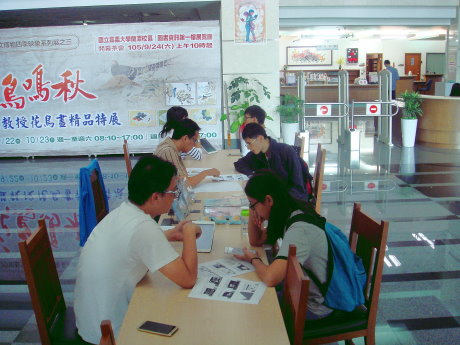 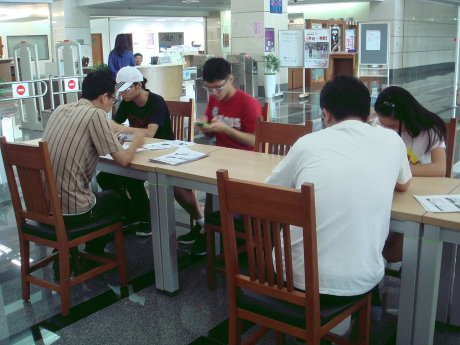 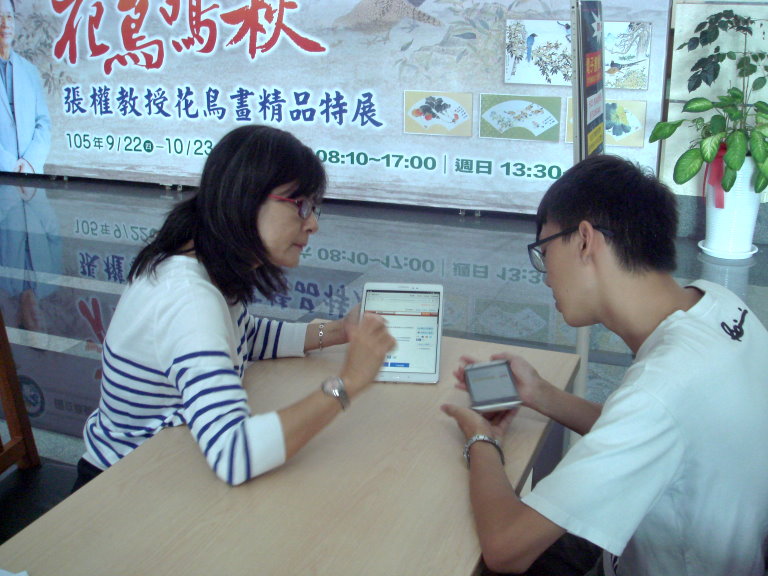 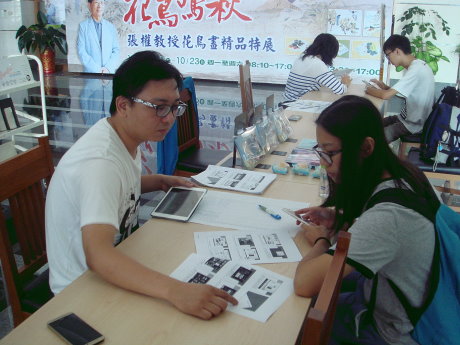 